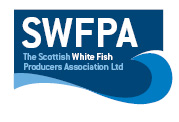 Creel PositionsCreel Position InfoDate17/06/2020Vessel Name &Reg NoMAR BLANCO-FD85Skipper NameJUAN JOSE ALVAREZSkipper Email Addressbarcomarblanco@gmail.comSkipper Mobile No0034881550796GILL NETS POSITIONSGILL NETS POSITIONSF/V MAR BLANCO F/V MAR BLANCO FD-85…………………………………….MQMQ8FLAG-UKMAIL:barcomarblanco@gmail.comMAIL:barcomarblanco@gmail.comMAIL:barcomarblanco@gmail.comDAT:17/06/2020Nº1Nº1Nº6Nº6l= 61º 12,02 Nl= 61º 08,50Nl= 61º 06,54 Nl=61º 03,29 NL= 001º 11,48 WL=001º 19,27 WL=001º 15,51 WL=001º 23,74 WNº2Nº2Nº7Nº7l=61º 11,33 Nl=61º 07,94 Nl= 61º 07,72 Nl=60º 56,42 NL=001º 06,48 WL=001º 14,04 WL=001º 20,05 WL=001º 49,73 WNº3Nº3Nº8Nº8l=61º 10,72 Nl=61º 07,35 Nl=61º    02,62 Nl=60º 59,48 NL=001º 03,81 WL=001º 12,22 WL=001º 28,16 WL=001º 36,83 WNº4Nº4Nº9Nº9l= 61º 12,02 Nl=61º 08,40 Nl=61º  05,30 Nl=61º 02,08 NL=001º 08,19 WL=001º 16,25 WL=001º 13,60 WL=001º 23,50 WNº5Nº5Nº10Nº10l=  60º 01,28 Nl= 60º 58,28Nl=61º 13,10 Nl=61º 09,59 NL= 001º 24,48 WL= 001º 32,73 WL=001º 12,15 WL=001º 20,05 W